1.Общие положения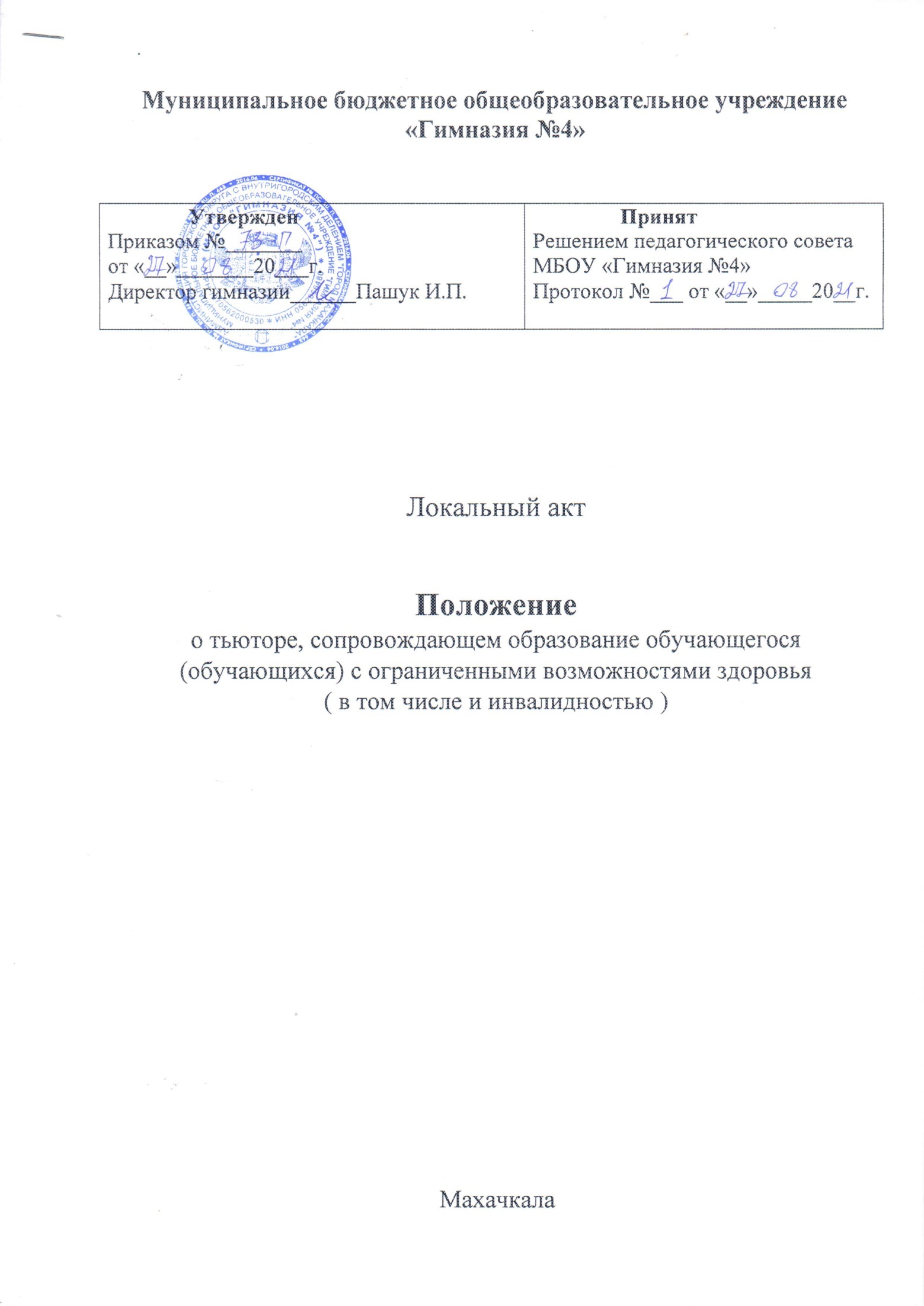 1.1. Настоящее Положение о тьюторе, сопровождающем образование обучающегося (обучающихся) с ограниченными возможностями здоровья, инвалидностью в образовательной организации (далее-тьютор), в Муниципальном общеобразовательном учреждении «Гимназия №4» (далее- Школа), разработано на основании:	 Федеральным законом от 29.12.2012 №273-ФЗ «Об образовании в	Российской Федерации»;	 Федеральным законом от 03.05.2012 №46-ФЗ «О ратификации Конвенции о правах инвалидов»;	 Федеральным государственным образовательным стандартом начального общего образования обучающихся с ограниченными возможностями здоровья (утверждено Приказом Минобрнауки от 19.12.2014 РФ №1598);	 Порядком организации и осуществления образовательной деятельности по основным общеобразовательным программам – образовательным программам начального общего, основного общего и среднего общего образования (утвержден Приказом Министерства образования и науки РФ от 30.08.2013 №1015);	 Профессиональным стандартом педагога (утверждено Приказом Минтруда России от 18.10.2013 №544н);	 Приказом Минздравсоцразвития РФ от 26.08.2010 N 761н "Об утверждении Единого квалификационного	справочника	должностей	руководителей, специалистов и служащих,   раздел	"Квалификационные     характеристики должностей работников образования";	 Письмом Министерства просвещения РФ от 20 февраля 2019 г. № ТС-551/07 “О сопровождении образования обучающихся с ОВЗ и инвалидностью”;	 Распоряжением об утверждении примерного Положения о психолого-педагогическом консилиуме образовательной организации № Р-93 от 09 сентября 2019 г;	Уставом и другими локальными документами МБОУ «Гимназия №4».1.2. Основные понятия:Тьютор - это педагогический работник, участвующий в разработке и реализации образовательной программы, включая адаптированную.Тьюторское сопровождение - образовательная технология, в рамках которой осуществляется педагогическое сопровождение, формирование и реализация индивидуальных образовательных маршрутов (далее - ИОМ), индивидуальных учебных планов (далее - ИУП); специальная организация образовательной среды в соответствии с особыми образовательными потребностями обучающегося с ограниченными возможностями здоровья (далее - ОВЗ), инвалидностью; организационно-методическое обеспечение реализации обучающимся с ОВЗ ИОМ и (или) ИУП в рамках реализуемой адаптированной основной образовательной программы (далее - АООП).1.3. Требования к квалификации тьютора:- высшее профессиональное образование по направлению подготовки "Образование и педагогика";- стаж педагогической работы не менее 2 лет.2. Цели и задачи деятельности тьютора2.1. Основной целью деятельности тьютора, сопровождающего образование обучающегося с ОВЗ, инвалидностью, является сопровождение обучающегося с ОВЗ (обучающихся с нарушением	опорно-двигательного аппарата), инвалидностью в при реализации АООП.2.2. Задачи деятельности тьютора:- выявление индивидуальных трудностей	освоения АООП	обучающимся с ОВЗ, инвалидностью, его индивидуальных особенностей, интересов, способностей;- создание условий для индивидуализации процесса обучения в соответствии с особыми образовательными потребностями и индивидуальными возможностями обучающегося с ОВЗ, инвалидностью;- участие в разработке и сопровождение реализации АООП, ИОМ и (или) ИУП;- подбор и адаптация педагогических средств индивидуализации образовательного процесса; -специальная	адаптация	пространственно-временной	среды	в	соответствии	синдивидуальными особенностями и особыми образовательными потребностями обучающегося с ОВЗ, инвалидностью;- подбор индивидуальной визуализации и вспомогательных средств обучения для успешного освоения АООП;- организация и стимулирование разных видов деятельности (урочной/внеурочной) обучающихся;- мониторинг эффективности реализации АООП, ИОМ и (или) ИУП;- организация взаимодействия с родителями (законными представителями) по формированию и развитию познавательных интересов обучающихся, составлению, корректировке ИОМ и (или) ИУП обучающихся, АООП и анализу и обсуждению с ними хода и результатов реализации этих планов, программ.3. Функции тьютора3.1. Организация адаптированного образовательного пространства для обучающихся с ОВЗ, инвалидностью при реализации АООП, ИОМ и (или) ИУП:3.1.1. Участие в проектировании адаптированной, вариативной образовательной среды Школы с учетом особых образовательных потребностей обучающихся с ОВЗ.3.1.2. Координация взаимодействия субъектов образования в целях обеспечения доступа обучающихся с ОВЗ, инвалидностью к образовательным ресурсам.3.2. Педагогическое сопровождение реализации АООП, ИОМ и (или) ИУП для обучающихся с ОВЗ, инвалидностью:3.2.1. Выявление индивидуальных особенностей, интересов, способностей, затруднений в обучении, развитии, социальной адаптации обучающегося с ОВЗ, инвалидностью.3.2.2.	Осуществление	педагогического	сопровождения	образовательного	процесса обучающихся с ОВЗ, инвалидностью по реализации АООП.3.2.3. Осуществление педагогического сопровождения реализации АООП, ИОМ и (или) ИУП в соответствии с рекомендациями ПМПК.3.2.4. Консультирование родителей (законных представителей) по вопросам создания условий реализации АООП, индивидуальных результатов освоения АООП.3.2.5. Подбор и адаптация педагогических средств, индивидуализированных в соответствии с особенностями и возможностями обучающегося с ОВЗ, инвалидностью.3.2.6. Разработка и подбор методических средств для успешной реализации АООП, ИОМ и (или) ИУП обучающихся с ОВЗ, инвалидностью.3.2.7. Разработка и подбор методических средств (визуальной поддержки, альтернативной коммуникации и др.) для формирования адаптированной образовательной среды для обучающихся с ОВЗ, инвалидностью.3.2.8.	Разработка	методических	рекомендаций	для	родителей	по	применению индивидуальных приемов продуктивного сотрудничества с обучающимся.3.2.9. Обеспечение взаимодействия субъектов образования в целях индивидуализации образовательного процесса.3.2.10. Осуществляет мониторинг динамики развития обучающегося.           3.2.11. Организация технической помощи инвалидам и лицам с ОВЗ при нарушении их способности к самообслуживанию, передвижению, ориентации, общению при получении образования.4. Организация деятельности тьютора4.1. Основанием для предоставления тьюторского сопровождения обучающемуся с ОВЗ, инвалидностью являются рекомендации ПМПК в части создания специальных образовательных условий и (или) ППк Школы в части предоставления услуг тьютора.4.2. Решение о введении в штатное расписание должности тьютора принимается директором Школы на основании рекомендаций ПМПК г. Махачкалы и (или) рекомендаций ППк Школы.4.3. Предоставление тьюторского сопровождения оформляется приказом директора, в котором утверждается списочный состав сопровождаемых обучающихся с ОВЗ, инвалидностью.4.4. Период предоставления услуг тьютора (на период адаптации обучающегося/учебную четверть/полугодие/учебный год/на постоянной основе), индивидуально или на группу обучающихся, количество необходимых часов сопровождения и содержательное наполнение предоставления услуги (сопровождение в процессе занятий, организационное сопровождение, сопровождение на время адаптации в Школе или постоянное сопровождение и др.) конкретизируется ППк Школы.4.5. Тьютор самостоятелен в выборе образовательных технологий.4.6. Содержание и формы деятельности тьютора определяются с учетом локальных нормативных актов Школы, а также должностной инструкции тьютора.4.7. При получении начального общего, основного общего и среднего общего образования обучающимися с инвалидностью и ОВЗ в штатное расписание образовательной организации вводится штатная единица тьютора из расчета: 1 штатная единица тьютора на каждые 1-6 обучающихся с ОВЗ.          5. Документация тьютораТьютор ведет следующую документацию:план работы на год, четверть;программа сопровождения ИОМ  обучающегося;график работы тьюторы;дневник наблюдений;анализ реализации программы сопровождения ИОМ;Тьютор ведет документацию в соответствии с действующими методическими рекомендациями и соответствующим локальным актом образовательной организации.6. Взаимодействие с другими работниками и структурными подразделениями6.1.Работу  тьютора  непосредственно направляют заместитель директора по УВР, руководитель образовательной организации.6.2. Тьютор осуществляет свою деятельность в тесном контакте с  учителями, педагогами дополнительного образования,  педагогом-психологом, социальным педагогом, медицинским работником,  работающими с закрепленными группами, обучающимися, руководителями школьных МО, родителями, администрацией образовательной организации, инспекцией по делам несовершеннолетних и защите их прав, уполномоченным  по правам ребенка, а также сотрудничает со специалистами учреждений, организаций, ведомств по вопросам создания условий для развития личности тьторанта, оказания помощи по обеспечению его социальной защиты в рамках своей компетенции.Порядок утверждения Положения. Положение рассматривается, принимается и утверждается в соответствии с порядком, установленным Уставом образовательной организации. Подготовленный проект Положения рассматривается на МО , принимается педагогическим советом и утверждается приказом директора. После этого с ним знакомятся под личную роспись соответствующие работники образовательной организации.